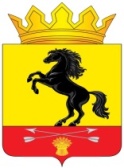                 АДМИНИСТРАЦИЯМУНИЦИПАЛЬНОГО ОБРАЗОВАНИЯ       НОВОСЕРГИЕВСКИЙ РАЙОН         ОРЕНБУРГСКОЙ ОБЛАСТИ                 ПОСТАНОВЛЕНИЕ     ___02.06.2022___№  ___467-п___                          п. НовосергиевкаО внесении изменений в постановление администрации Новосергиевского района от 18.03.2020 № 197-пВ соответствии с указом Губернатора  Оренбургской области от 22.03.2022 № 109-ук «О внесении изменений в указ Губернатора Оренбургской области от 17.03.2020 №112-ук» внести в постановление администрации Новосергиевского района от 18.03.2020 № 197-п "О мерах по противодействию распространению в Новосергиевском районе  новой коронавирусной инфекции (2019-пСоV)" (в редакции постановлений от 27.03.2020 №238-п, от 30.03.2020 №248-п, 31.03.2020 №249-п, 06.04.2020 №253-п, 13.04.2020 №285-п, 20.04.2020      №381-п, 30.04.2020 №416-п, 10.05.2020 №424-п, 18.05.2020 №458-п, 01.06.2020 № 486-п, 08.06.2020      № 492-п, 15.06.2020 №518-п, 06.07.2020 №576-п, 20.07.2020 № 637-п, 24.08.2020 №729-п, 03.09.2020 №762-п, 11.09.2020 №792-п, 30.09.2020    №859-п, 13.10.2020 №897-п, 19.10.2020 № 920-п, 09.11.2020 № 966-п, 24.11.2020  № 999-п, 08.12.2020    № 1035-п, 30.12.2020 № 1126-п, 12.01.2021 №3-п, 26.01.2021 №49-п, 10.02.2021 №81-п, 24.02.2021 №118-п, 10.03.2021 №163-п, 23.03.2021 №201-п, 06.04.2021 №248-п, 21.04.2021 №289-п, 18.05.2021 №358-п, 26.05.2021 №386-п, 08.06.2021 №430-п, 01.07.2021 №492-п 08.07.2021 №507-п, 04.08.2021 №568-п, 25.08.2021 № 614-п, 09.09.2021 №644-п, 22.09.2021 № 702-п, 06.10.2021 №726-п, 19.10.2021 №761-п, 25.10.2021 №777-п, 27.10.2021 № 788-п, 08.11.2021 №809-п, 24.11.2021 №842-п, от 08.12.2021 №906-п, от 28.12.2021 №994-п, от 30.12.2021 №1015-п, от 26.01.2022 №59-п, от 02.02.2022 №68-п, 08.02.2022 №90-п, 16.02.2022 №106-п, 02.03.2022 №166-п, №217-п от 23.03.2022) внести следующие изменения:1. дополнить указ пунктом 9.16 следующего содержания: «9.16. Приостановить с 02 июня 2022 года действие пункта 3,  абзаца третьего пункта 4, абзацев второго, третьего пункта 5, пункта 6, абзаца третьего подпункта 8.2 пункта 8,абзац второго подпункта 9.3, абзаца седьмого подпункта 9.6, абзацев второго, пятого подпункта 9.9, абзаца пятого подпункта 9.10, абзаца шестого подпункта 9.12, абзаца четвертого подпункта 9.13, абзаца четырнадцатого подпункта 9.15 пункта 9, в части установления требований об обязательном использовании физическими лицами средств индивидуальной защиты (масок), обеспечении физических лиц средствами индивидуальной защиты (масками), организации и осуществлении контроля за использованием (наличием) средств индивидуальной защиты (масок), а также в части введения запретов и ограничений в отношении физических лиц в связи с отсутствием у них средств индивидуальной зашиты (масок).».2.  Контроль за исполнением настоящего постановления  оставляю за собой.3. Постановление вступает в силу со дня подписания и подлежит официальному опубликованию на сайте администрации района.Заместитель главы администрации района  по сельскохозяйственным вопросам                                                С.П.СинельниковРазослано: заместителям главы администрации района, ОК, РОО, ГБУЗ  «Новосергиевская РБ», ОМВД по Новосергиевскому району, главам сельпоссоветов, руководителям организаций, предприятий, учреждений района, орготделу, прокурору.